O365 | User name change for Microsoft Outlook (2013 & 2016) desktop applicationOnce your user name has been updated it may take up to 24 hours for it to take effect across all Office 365 (O365) Services.  After the change has taken effect, you will have to sign into Outlook, Skype for Business, OneDrive for Business and other O365 services with the updated user name.  Following are directions for changing your user name within desktop applications.Outlook User Name ChangeSTEPDESCRIPTIONEXAMPLE1aIf starting your PC for the first time after your user name has changed, and Outlook is in your Start Menu you will be prompted for credentials automatically. Skip to step 2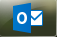 1bIf working in Outlook, continue to work in Outlook until the Send/Receive connection breaks. The connection status is located at the bottom-right of the Outlook window.Exit and re-open Outlook to be prompted for your new user name credential2Enter your new user nameEmployees/Guest:  yourStarID@minnstate.eduStudents:  yourStarID@go.minnstate.eduEnter your StarID passwordOPTIONAL:  Check Remember my credentials to save credentialsClick OK to sign in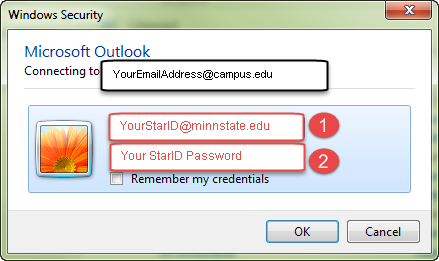 